P&GS/Annrate						          					Date : 31/08/2019The TrusteesBHEL PENSION SCHEME TRUSTSIRIFORT,NEW DELHI Dear Sir,Re:  Revision of Annuity Rates – Master Policy No.: 343264        Date of Commencement:  30/03/2013It has been decided to revise the annuity rates with effect from 01/09/2019.We are giving below the specimen of revised annuity rates applicable for option “Life” and for option “Life + ROC” for ages 55 and 60 for different modes of payments.Option “Life + ROC”:Option “Life” :Kindly note the following:The above annuity rates are exclusive of GSTThere is also a change in the incentives available for higher purchase prices.  The revised incentives are given as follows :Reduction factors for annuity purchases where the purchases are lower than the minimum purchase price of 1.50 lakhs, the factors are as follows :Please treat this communication as the notice of changes in the annuity rates.  Any annuity purchases made on or after 01.10.2019 will be as per the revised rates indicated above.Assuring you of our best services alwaysYours faithfully,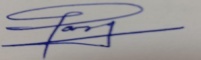 Manager (P&GS)Annuity p.a. payable in arrears for life which Rs. 1000/- will purchase with return of purchase price on deathAnnuity p.a. payable in arrears for life which Rs. 1000/- will purchase with return of purchase price on deathAnnuity p.a. payable in arrears for life which Rs. 1000/- will purchase with return of purchase price on deathAnnuity p.a. payable in arrears for life which Rs. 1000/- will purchase with return of purchase price on deathAnnuity p.a. payable in arrears for life which Rs. 1000/- will purchase with return of purchase price on deathAnnuity p.a. payable in arrears for life which Rs. 1000/- will purchase with return of purchase price on deathAgeYLYHLYQLYMLYAGE5555.2054.1053.5053.20556055.5054.3053.7053.3060Annuity p.a. payable in arrears for life which Rs. 1000/- will purchaseAnnuity p.a. payable in arrears for life which Rs. 1000/- will purchaseAnnuity p.a. payable in arrears for life which Rs. 1000/- will purchaseAnnuity p.a. payable in arrears for life which Rs. 1000/- will purchaseAnnuity p.a. payable in arrears for life which Rs. 1000/- will purchaseAnnuity p.a. payable in arrears for life which Rs. 1000/- will purchaseAgeYLYHLYQLYMLYAGE5574.1072.7072.0071.60556081.0079.3078.5078.0060Addition to Annuity rates (in Rs.) for Purchase PricesAddition to Annuity rates (in Rs.) for Purchase PricesAddition to Annuity rates (in Rs.) for Purchase PricesAddition to Annuity rates (in Rs.) for Purchase PricesAddition to Annuity rates (in Rs.) for Purchase PricesPurchase PriceYearlyHalf Yearly QuarterlyMonthlyLess than Rs. 4,99,9990.000.000.000.00Rs. 5,00,000 to Rs. 9,99,9991.501.401.351.30Rs. 10,00,000 to Rs.24,99,9992.102.001.951.90Rs. 25,00,000 to Rs. 49,99,9992.452.352.302.25Rs. 50,00,000 to Rs. 99,99,9992.602.502.452.40Rs. 1 Crores & above2.702.602.552.50Age at EntryReduction factor for Rs 1000/- Purchase Price (in Rs.)0-551.0056-702.0071-905.0091 & above10.00